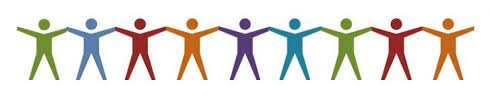 FORO INFORMATIVOServicios para personas con discapacidadEn español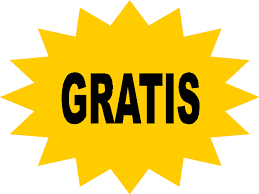  Viernes 12, Abril 2019 de 11:00am to 2:00pmPresentado En: Disability Resource Center77 129th Infantry DriveJoliet Illinois 60435La información sobre recursos y servicios será provista y presentada por varias agencias en colaboración:  Disability Resource Center The Arc of Illinois Family Resource Center on DisabilitiesLo Que Puede Venir Se servirán refrescos. Cuidado de niños NO está disponibleTraiga sus preguntas e inquietudes y únase a nosotros en este foro abierto Para usted su familia y su comunidad 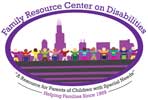 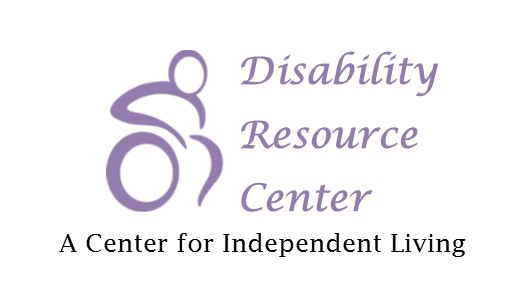 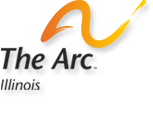 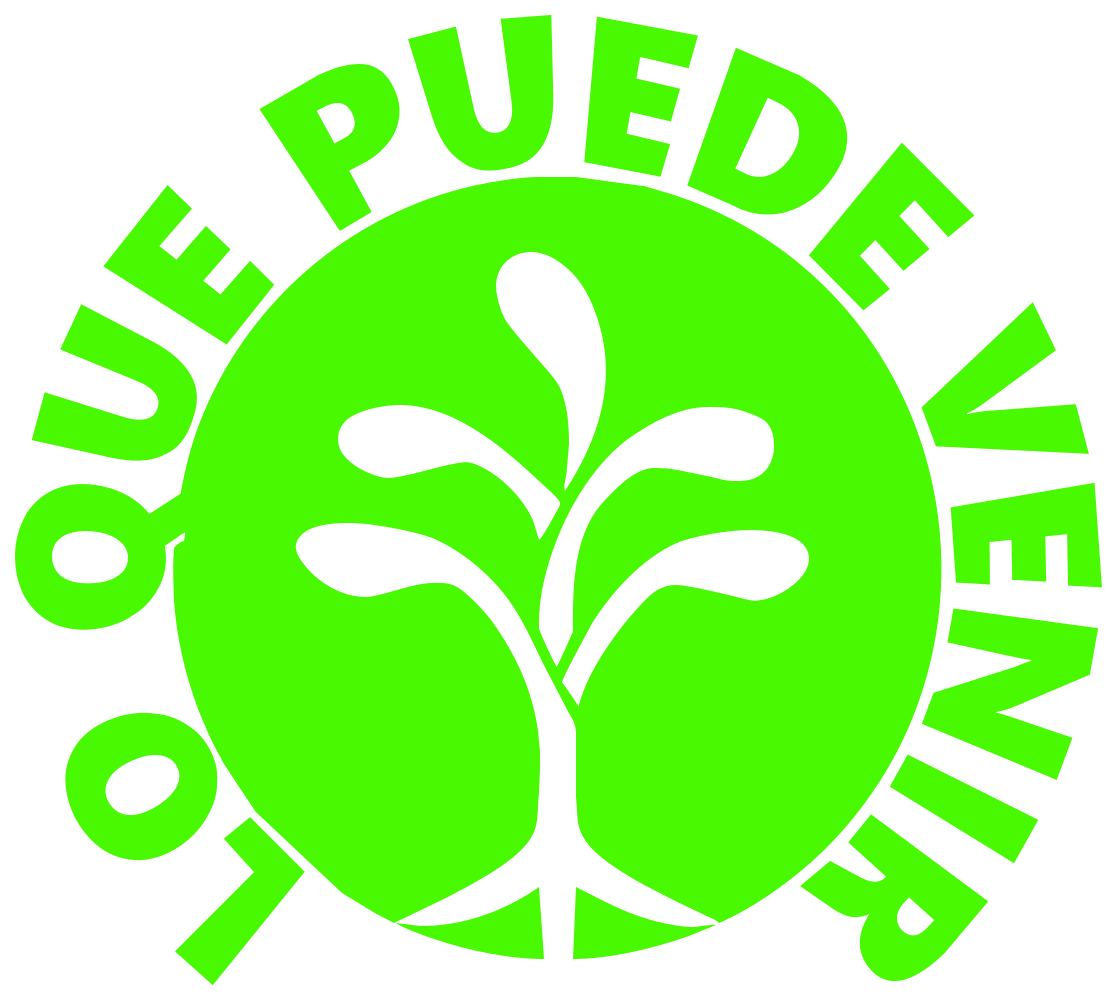 Registrarse antes con un Texto al 708 477 9519 o email:  loquepuedevenir@gmail.com